АВТОНОМНАЯ НЕКОММЕРЧЕСКАЯ ОБРАЗОВАТЕЛЬНАЯ  ОРГАНИЗАЦИЯ ВЫСШЕГО ОБРАЗОВАНИЯЦЕНТРОСОЮЗА РОССИЙСКОЙ ФЕДЕРАЦИИ«РОССИЙСКИЙ УНИВЕРСИТЕТ КООПЕРАЦИИ»САРАНСКИЙ КООПЕРАТИВНЫЙ ИНСТИТУТ (ФИЛИАЛ)Кафедра теории и истории государства и праваКУРСОВАЯ РАБОТА по дисциплине: Теория государства и правана тему №___: «ГОСУДАРСТВЕННЫЙ РЕЖИМ»Выполнил: студент___________________________Курс ___форма обучения: ____________факультет юридическийНаправление подготовки: Юриспруденциягруппа № __________шифр___________________(для студентов заочной формы обучения)Научный руководитель:доцент ______________________________________________________Оценка_____________________Саранск 2016 СОДЕРЖАНИЕС.ВВЕДЕНИЕ…………………………………………………………………..………31 Государственный режим: основные характеристики………….…………..........51.1 Понятие и сущность государственного режима……………………….......…..51.2 Отличие государственного режима от политического режима………….…...82 Типы государственных режимов……………….……………………………….102.1 Авторитарный режим…………………………………………………………..102.2 Тоталитарный режим …………………………………………...……………..142.3 Демократический режим…………………………………………………….…163 Примеры стран с различными государственными режимами………………...203.1 Характеристика государственного режима Соединённых Штатов Америки…………...……...........................................................................................203.2 Характеристика государственного режима Кувейта………………...………223.3 Характеристика государственного режима Российской Федерации…………………………………………………………………………..24ЗАКЛЮЧЕНИЕ……………………………………………………….…………..28СПИСОК ИСПОЛЬЗОВАННЫХ ИСТОЧНИКОВ……………….……………...30Приложение А…………………………………………………………………........33ВВЕДЕНИЕТема «Государственный режим» является актуальной в современном мире, т.к. на протяжении всего времени, от становления государственности и до сегодняшнего момента времени, государственный режим претерпел и претерпевает разнообразные изменения в своей сущности. Из этого следует, что именно государственный режим, как и наряду с другими формами государства, во многом влияет на содержание, задачи и функции государства.За последние десятилетия государственные режимы некоторых стран изменились кардинальным образом. Примером являются  практически все страны бывшего Советского Союза. Поэтому проблема государственного режима в этих странах стоит наиболее остро.Если рассматривать данную тему с точки зрения права, то тип государственного режима оказывает прямое влияние на всё право любого государства. Ведь при определённом режиме и вся правовая сфера развивается в соответствующем направлении. Тип государственного режима закрепляется в нормативно-правовых актах государства, имеющих высшую юридическую силу. В частности, в России тип политического государственного режима закреплен в ст. 1 Конституции Российской Федерации (далее – Конституции РФ), где сказано, что «Российская Федерация – Россия есть демократическое федеративное правовое государство с республиканской формой правления».Объектом исследования является категория теории государства и права – государственный режим.Предмет исследования – совокупность правовых норм, учений, в которых раскрываются понятие государственный режим, его виды и признаки.Целью данной курсовой работы является рассмотрение основных типов государственных режимов современности и выявление для каждого отдельного типа характерных для него особенностей.Задачи:1) Дать определение политического государственного режима.2) Определить основные типы политического режима.3) Определить характерные черты и особенности каждого типа.4) Выявить основные проблемы в классификации и определении политических режимов.Эта тема поднималась и рассматривалась многими учёными, как отечественными, так и зарубежными. Каждый из них по-своему развивает и рассматривает режимы государства. Однако, на мой взгляд, данную тему невозможно изучить полностью, потому что в мире постоянно происходят различные политические и общественные процессы,  и иногда это приводит к установлению новых элементов, дополняющих, изменяющих, развивающих и модернизирующих уже существующий государственный режим.При написании данной курсовой работы были использованы следующие методы: диалектический, системный, а также аналитический и сравнительно-правовой методы. Кроме того, были использованы элементы политологического, общеправового и социологического анализа.Исследование состоит из введения, трёх глав, заключения и списка использованных источников.1 Государственный режим: основные характеристики1.1 Понятие и сущность государственного режимаТермин «государственный режим» появляется в научном обороте в 60-е гг. XX века. Однако ещё в Древней Греции зародились идеи о государственном режиме. Хотя само понятие возникло значительно позднее, но само его возникновение было в наибольшей степени подготовлено ходом политической мысли ученых и философов Античности.«Современные ученые определяют понятие «политический государственный режим» как совокупность используемых стоящими у власти группами, классами и слоями общества методов и способов осуществления государственной власти, а также способ взаимосвязи государства с населением страны, выражающийся в общем характере применяемых им методов управления обществом».Как и другие составные части формы государства, государственный режим имеет непосредственную связь с властью. Однако, в отличие от них он не ассоциируется напрямую с порядком формирования высших и местных органов государственной власти или организацией верховной власти в государстве, как это имеет место в случае с формой правления, ни с внутренним строением государства, административно-территориальной и национально-государственной организацией власти, как это проявляется в форме государственного устройства.Наиболее распространенным представлением о государственном режиме в настоящее время является вышеназванное определение его как совокупности средств, методов, способов осуществления государственной власти. Это устоявшееся определение, однако, к нему примыкают аналогичные ему, но в то же время в определённой мере отличающиеся от общего определения.Среди них можно выделить близко примыкающее к традиционному определению государственного режима, это рассмотрение его как системы или совокупности форм, методов, средств и способов властвования «через которые государственная власть легитимирует своё существование и функционирование.Данное определение имеет два обстоятельства, отличающих его от традиционного общего определения. Во-первых, то, что режим ассоциируется не только с процессом функционирования власти, но и с её существованием. Во-вторых, то, что государственный режим связывается с процессом легитимности государственной власти. Под  легитимностью власти понимается принятие власти со стороны подчиненных ей субъектов и их согласие с тем, что эта власть соответствует общим представлениям граждан о справедливой политической системе. Иными словами, легитимность власти означает принятие и поддержку её со стороны граждан и их объединений как соответствующей их представлениям о справедливости.Государственный режим рассматривают как наиболее динамичную составную часть формы государства, чутко реагирующую на все наиболее значимые процессы и изменения, происходящие в окружающей экономической и социально-политической среде, в частности, в соотношении социально-классовых сил. Государственный режим в значительной мере индивидуализирует форму государства, определяя её роль в государственно-правовом механизме и её социально-политическую значимость, а также указывает на ее известную организационную законность.Существует и немного иное определение. Оно представляется как «метод осуществления политической власти, итоговое политическое состояние в обществе, которое складывается в результате взаимодействия и противоборства различных политических сил, функционирования всех политических институтов и характеризуется демократизмом или антидемократизмом».Некоторые авторы дают несколько иное толкование политического государственного режима. «Политический государственный режим отражает уровень и формы развития демократии, политический климат в стране в определенный период. Это связано с тем, что государство занимает центральное место в любой политической системе. Недаром политические партии своей главной целью ставят борьбу за обладание государственной властью».Состояние и характер политических отношений определяют конкретный тип власти, функциональные параметры политической системы и находят своё выражение в научной категории «политический режим». Категория «политический режим» часто используется не только в политологии, но и в правоведении, а также в социологии.Рассматривая политический режим с точки зрения правового подхода, можно сказать, что под политическим режимом понимается форма правления, связанная с особенностями разделения властей. Большой вклад в развитие этой теории внес Шарль Луи Монтескье (1689-1755). В соответствии с ним выделяют:1) Режим слияния властей.2) Режим разделения властей. 3) Режим сотрудничества властей. Недостатком такого подхода является его фиксация на формальных внешних факторах, а не на качественных различиях.Качественное содержание политического режима можно охарактеризовать, принимая во внимание следующие факторы:1) Характер избирательной системы (цензы, ограничения).2) Способ формирования и положение представительных органов власти.3) Место и роль главы государства в системе политических отношений.4) Взаимоотношения между различными ветвями власти, а также между центральными и местными органами власти.5) Положение и роль органов насилия в государстве.6) Условия деятельности политических партий и движений.Если на основе данной характеристики проанализировать реальные политические права и свободы гражданина, то можно увидеть качественные различия между различными способами властвования. Качественное различие между способами властвования и составляет содержание определенного типа политического режима.1.2 Отличие государственного режима от политического режимаВ литературе зачастую происходит отождествление понятий «политический режим» и «государственный режим» (государственно-правовой режим), и получается так, что существует две формы с одним содержанием, когда и под политическим и государственным режимом понимается «совокупность способов и методов осуществления власти».Некоторые же исследователи разделяют понятие «политический государственный режим» на два, где первое понятие шире второго.Являясь неотъемлемой составной частью формы государства, государственный режим не может отождествляться с политическим режимом. Государственный режим является только частью политического режима, охватывающий не только государство, но и все другие элементы политической системы общества. Политический режим, как более широкое и более общее понятие, включает в себя не только методы и способы осуществления государственной власти, но и приемы, способы реализации властных полномочий негосударственных общественно-политических организаций, которые составляют часть политической системы общества.«Таким образом, «государственный режим» есть более узкое понятие, нежели понятие «политический режим» и поэтому их не следует отождествлять и тем более противопоставлять друг  другу».Существует и другая точка зрения. Политический и государственный режимы – явления не тождественные, как и связанные с ними понятия «политика» и «государство». Понятие «политический режим» шире по своему объему, чем государственный, поскольку включает в себя как средства и методы государственного принуждения, так и негосударственного воздействия на общество.В отличие от политического государственный режим представляет собой совокупность форм, методов, приемов реализации публичной власти посредством государственного механизма. Он выражает характер существующей власти, её содержание. Обычно в понятие «государственный режим» заключают соотношение диктатуры и демократии, как принципов организации общественной жизни.Государственный режим не исчерпывает всех средств осуществления политической власти. Кроме государства, в любом обществе есть политические силы не связанные напрямую с государственной властью, но оказывающие на неё существенное влияние. Например, промышленно-финансовые группы, профсоюзы, политические партии, средства массовой информации, церковь, творческие союзы и другие объединения.«После появления партий, движений, общественных организаций монополия государства на власть исчезает. Эти организации тоже становятся участниками политической жизни, борются за власть, влияют на нее. Поэтому понятие государственный режим уже понятия политический режим».Мы считаем, что понятия политический и государственный режим – это, достаточно, тождественные понятия. Потому что оба понятия являются характеристикой  формы государства и имеют свои способы, средства и методы осуществления государственной власти в стране. Различие же заключается в их государственных и негосударственных способах и методах воздействия на общество.2 Типы государственных режимов2.1 Авторитарный режимГосударственные режимы могут быть демократическими и антидемократическими. Поэтому основным критерием классификации государств по данному признаку является демократизм форм и методов осуществления государственной власти. Например, для рабовладельческих государств характерны и деспотия, и демократия; для феодализма – и неограниченная власть феодала, монарха, и народное собрание; для современного государства – и тоталитаризм, и правовая демократия.Идеальных форм государственного режима в реальной действительности не существует. В том или ином конкретном государстве присутствуют различные по своему содержанию методы официального властвования. Тем не менее можно выделить наиболее общие черты, присущие той или иной разновидности государственного режима.Однако существует и такое состояние общества, где полностью отсутствует государственный режим – это анархия. Такое состояние возможно, как правило, в течение непродолжительного периода времени, при упадке государства и катастрофическом снижении роли государственной власти или противостоянии политических сил, претендующих на её осуществление, такое состояние характерно для периода больших потрясений (революций, гражданских войн, оккупации). Также анархия представляется как форма общественного устройства, но не как некое промежуточное состояние в момент перехода от одного политического режима к другому.Одним из наиболее распространенных в истории типов политической системы является авторитаризм. Авторитаризм (от лат. autoritas – решение, власть, влияние) по своим характерным чертам занимает как бы промежуточное положение между тоталитаризмом и демократией. С тоталитаризмом его роднит обычно автократический, не ограниченный законами характер власти, с демократией - наличие автономных, не регулируемых государством общественных сфер, особенно экономики и частной жизни, сохранение элементов гражданского общества.«Авторитарный политический режим имеет ряд отличительных признаков: осуществляет жесткий контроль только за политической сферой жизни общества - только здесь ограничиваются права и свободы граждан, отсутствует единая четкая идеология, могут допускаться и элементы демократии, при этом применяются такие цензы и ограничения, которые позволяют правящей элите достаточно надежно контролировать власть».Авторитарной политической системе присущи следующие черты:1) Неограниченная власть в руках одного лица или правящей группы.2) Фиктивная многопартийная система, отсутствие конкурентоспособной оппозиции. Существование партий носит декоративный характер.3) Контролируемые выборы в органы государственного управления.4) Неограниченность власти, её не подконтрольность гражданам, при этом власть может править с помощью законов, но их она принимает по своему усмотрению.5) Существование неполитических структур: союзы промышленников и предпринимателей, профсоюзов, спортивных организаций и всего остального, что находится вне политики.6) Опора (реальная или потенциальная) на силу. Авторитарный режим может не прибегать к массовым репрессиям и пользоваться популярностью среди широких слоев населения. Однако он обладает достаточной силой, чтобы в случае необходимости по своему усмотрению использовать силу и принудить граждан к повиновению.7) Отказ от тотального контроля над обществом, невмешательство во внеполитические сферы и, прежде всего в экономику. «Власть занимается главным образом вопросами обеспечения собственной безопасности, общественного порядка, обороны, внешней политикой, хотя она может влиять и на стратегию экономического развития, проводить достаточно активную социальную политику, не разрушая при этом механизмы рыночного самоуправления».Указанные черты авторитаризма свидетельствуют о некотором сходстве с тоталитарным режимом. Однако самое существенное различие между ними состоит в характере отношений власти с обществом и отдельным индивидом. При авторитаризме эти отношения дифференцированы и опираются на «ограниченный плюрализм», тоталитаризм же вообще отвергает всякий плюрализм и разнообразие социальных интересов, причем тоталитаризм стремится ликвидировать не только социальный, но и идеологический плюрализм, инакомыслие. «Авторитаризм не оспаривает право на автономное самовыражение различных групп общества».В современной науке существуют разнообразные виды авторитаризма – это военно-бюрократический, клерикальный, корпоративный, дототалитарный, постколониальный, султанистский авторитаризмы, расовая (этническая) квазидемократия и деспотический авторитаризм, как проявление крайнего авторитаризма. Все они обладают признаками авторитарного режима.В условиях авторитарной власти правительство остается вне реального контроля и влияния ни со стороны закона, ни со стороны общества. При этом вероятность массового нарушения прав и свобод человека, несоблюдение правовых норм многократно увеличивается.Существование партий, выборов и некоторых других элементов демократического устройства служит для придания демократического имиджа в глазах населения и международной общественности. Деятельность оппозиции, представляющая угрозу существующему строю, сразу же жестко пресекается.Многими исследователями отмечается связь политического государственного режима с экономической сферой жизни общества, так как уровень развития и состояние экономики во всем государстве определяет и тип политического режима страны.«В слаборазвитых в экономическом отношении государствах невозможно достичь реальной демократии – этим государствам почти всегда соответствует та или иная форма антидемократического режима».В странах со слабо развитой экономикой «мягкие» авторитарные режимы (когда граждане ограничены в политических правах, как правило, не допускается политическая оппозиция, но государство воздерживается от применения насилия и террористических методов по отношению к населению) показали свою ценность и жизнеспособность. В условиях определенного ограничения демократических прав и свобод эффективнее происходит государственное управление, быстрее развивается экономическая и социальная сферы жизни общества. В подтверждение сказанного можно привести в пример страны Латинской Америки. Во второй половине XX в. там существовали явно недемократические методы осуществления власти, однако именно в этот период Аргентина, Бразилия, Чили и другие латиноамериканские государства существенно улучшили свое экономическое положение и сейчас они являются ключевыми развивающимися странами.Воздействие авторитаризма на ход социального развития далеко неоднозначно и имеет ряд достоинств, которые ярко проявляются в экстремальных для государства ситуациях. Несомненно, авторитарная власть обладает высокой способностью обеспечить общественный порядок и в случае необходимости сконцентрировать усилия и ресурсы на решении таких назревших проблем, как, например, осуществление ускоренной экономической модернизации. «С одной стороны это происходит эффективно и при определенном невмешательстве во внеполитические сферы жизни общества, с другой отсутствие у граждан возможностей для выражения своих интересов есть одно из самых уязвимых положений авторитарных режимов».2.2 Тоталитарный режимТоталитаризм (от лат. «тоталь» — всеобщий, всеобъемлющий) — это политический режим, при котором гражданин является объектом полного контроля и управления. Он характеризуется фактическим бесправием индивидов при формальном сохранении их прав. Тоталитаризм — политический режим, стремящийся к полному (тотальному) контролю государства над всеми аспектами жизни общества.Признаки тоталитаризма:1) Жесткая регламентация всех сторон жизни общества (как правило, на основе какой-либо идеологии).2) Тотальный контроль властей над обществом и за деятельностью отдельных его членов.3) Репрессивная система правосудия.4) Однопартийная система или неконкурентная (фиктивная) многопартийная система.5) Правящая партия организована недемократическим способом – власть распространяется от лидера к населению, а не от народа к лидеру.6) Развитая система доносов, наличие органов политического сыска и карательных отрядов.7) Монопольный контроль государства над производством, экономикой, и другими сферами жизни, включая образование, средства массовой информации, искусство, литературу, театр, спортивные организации8) Постоянное и широкое применение террора по отношению к населению. Физическое насилие выступает как главное условие для укрепления и осуществления власти.9) В политической жизни общества личность, как правило, ограничивается в правах и свободах, даже если они закреплены в законе, то отсутствует механизм их реализации и возможность пользоваться ими.10) Милитаризация – идея военной безопасности становится необходимой для сплочения общества. Агрессивность проводимого курса внешней политики.11) Культ вождя – лидер обожествляется и пользуется непререкаемым авторитетом.12) Вся полнота власти сконцентрирована в руках правящего клана.13) Провозглашается бесклассовое общество и равное социальное положение всех его членов.Тоталитарный режим имеет еще множество других отличительных признаков, но все они основаны на антидемократических методах управления государством и обществом. Тоталитарные политические режимы бывают правого (фашизм) и левого (коммунизм) блока. Между ними существуют определенные различия. Особенно следует отметить такой признак, как абсолютная концентрация власти в руках вождя, опирающегося на властвующую партию. Принцип вождизма или фюрерства отражает низкий уровень развития демократического сознания, возникает как выражение потребности в символе единства нации в условиях социальной нестабильности. Здесь будет уместно вспомнить Макиавелли Н., который считал, что ради упрочения государства допустимы любые средства сильной власти, в том числе пренебрежение нормами морали - это во-первых. Во-вторых, отметим: что касается средств, то ими в равной степени могут воспользоваться как праведники, так и злодеи. Макиавелли поставил в философии и истории вопрос о соотношении моральных норм и политической целесообразности.Серьезной причиной перехода к тоталитарным методам властвования может стать экономическое и политическое отставание, запаздывание с модернизацией. Такая ситуация способствует попытке правящей группы перевести власть на путь чрезвычайных методов управления. Встав на путь чрезвычайных методов, правящая группа не позволяет обществу структурироваться на основе экономических интересов. Ликвидируются социальные и этнические группы, представляющие опасность для власти, проводятся постоянные чистки (репрессии), рвутся социальные связи между семьями, знакомыми, вводятся трудовые книжки, система прописки и все начинают служить великой идеи. Можно предположить, что причина перехода к тоталитарным режимам заключается в следующем: это появление атомизированного и изолированного индивида, который не обладает позитивной активностью и даже лишён возможности её проявить.2.3 Демократический режимДемократия - (от древнегреческого demos - народ и crutos - власть) - народовластие - это одна из основных форм устройства любой организации, основанной на равноправном участии ее членов в управлении и принятии в ней решений по мажоритарным принципам; идеал общественного устройства: свобода, равенство, уважение человеческого достоинства, солидарность и т.д.; социальное и политическое движение за народовластие. Термином «демократия» обозначается форма государства только в том случае, если законодательная власть в нем представлена коллегиальным органом, выбранным народом, если осуществляются закрепленные законодательством широкие социально-экономические и политические права граждан независимо от их пола, расы, национальности, имущественного состояния, образовательного уровня и вероисповедания.Предоставляя своим гражданам, широкие права и свободы, демократическое государство не ограничивается только их провозглашением, т.е. формальным равенством правовых возможностей. Оно обеспечивает для них социально-экономическую основу и устанавливает конституционные гарантии этих прав и свобод. В результате – широкие права и свободы становятся реальными не только формальными.«Демократия – это такой политический режим, когда народ тем или иным способом участвует в принятии решений и контроле над их выполнением, когда закон защищает народ от произвола власти, а власть – от произвола народа».Демократический режим характеризуется высокой степенью политической свободы человека, реальным осуществлением его прав, позволяющим ему оказывать влияние на государственное управление обществом. Политическая элита, как правило, довольно узка, но она опирается на широкую социальную базу.Характерные черты демократического режима:1) Наличие Конституции, отвечающей интересам и требованиям народа, принятой всенародным голосованием.2) Суверенитет народа: именно народ выбирает своих представителей власти и может периодически сменять их, а также осуществлять контроль над их государственной деятельностью.3) Периодическая выборность основных органов государства. Правительство рождается из выборов и на определенный, ограниченный срок. Для развития демократии недостаточно регулярно проводить выборы, необходимо, чтобы она опиралась на выборное правительство.4) Демократия защищает права отдельных личностей и меньшинства. Мнение большинства, выраженное демократическим путем на выборах, это лишь необходимое условие демократии, однако, отнюдь не недостаточное. Лишь сочетание правления большинства и защита прав меньшинства составляют один из основных принципов демократического государства. Если же в отношении меньшинства применяются дискриминационные меры, режим становится недемократическим, независимо от частоты и честности выборов и смены законно избранного правительства.5) «Равенство прав граждан на участие в управлении государством: свобода создания политических партий и других объединений для выражения своей воли, свобода мнений, право на информацию и на участие в конкурентной борьбе за занятие руководящих должностей в государственных органах».6) Правовое государство, понимаемое как высшая власть закона.7) Равноправность граждан с точки зрения их политических, экономических, социокультурных, экологических, и иных прав и свобод.8) Официальное признание принципа демократической законности и неукоснимое соблюдение этого принципа в общественно-государственных отношениях.9) Принцип разделения властей на законодательную, исполнительную и судебную при условии максимальной независимости друг от друга.10) Приоритет прав человека над правами государства.11) Наличие открытой, конкурентной, многопартийной политической системы.12) Наличие независимых, прежде всего от государства, средств массой информации.13) «Наличие легальной политической оппозиции».Демократический режим предполагает существование действующей системы прав и свобод личности. Под системой прав и свобод личности понимают:1) Политические права и свободы – это возможности человека в государственной и общественно-политической жизни, обеспечивающее его политическое самоопределение и свободу.2) Личные права и свободы – это возможности человека, ограждающие от незаконного и нежелательного вмешательства в его личную жизнь и внутренний мир, призванные обеспечить существование, своеобразие, автономию личности.3) Социально-экономические права и свободы – это возможности личности в сфере производства и распределении материальных благ, призванные обеспечить удовлетворение экономических и тесно связанных с ними духовных потребностей и интересов человека.4) «Культурные права и свободы – это возможности человека пользоваться духовными, культурными благами и достижениями, принимать участие в их создании в соответствии со своими склонностями и способностями».Социальная ценность демократии проявляется в том, что она воплощает в жизнь, в реальную практику многовековую мечту человечества об установлении в обществе подлинной свободы и равенства, гуманизма и справедливости, о возвышении человеческого достоинства. Ведь именно человек во всех своих социальных и личных качествах, общественных ролях (работник, гражданин, член семьи и т.д.), обладающий своей неповторимой индивидуальностью, есть главное действующее лицо всех общественных преобразований. Поэтому ценность демократии надо определять, прежде всего, через призму интересов человека.Демократия и свобода – важнейшие для человека ценности. За демократию и свободу человечество платило высокой ценой – они достигались посредством революций, восстаний, жестокой борьбы с тиранией, фашизмом, тоталитаризмом.В приложении А (с.34) кратко охарактеризованы демократический и тоталитарный режимы, как наиболее яркие антиподы государственных режимов.3 Примеры стран с различными государственными режимами3.1 Характеристика государственного режима Соединённых Штатов АмерикиСоединенные Штаты Америки – крупнейшая мировая держава с развитой демократической государственностью и прочными правовыми традициями. Источником конституционного права этой страны на федеральном уровне выступают Конституция, законы и резолюции Конгресса, нормативные правовые акты Президента, решения Верховного суда, некоторые обычаи. Аналогичные источники образуют конституционные системы штатов.Государственный строй США, его концепция и правовые институты, основаны на идеях демократии и защиты прав человека.Конституционное развитие США начинается с принятия 13 штатами Декларации независимости 1776 года, в которой закреплены равенство всех людей, неотчуждаемые права человека на жизнь, свободу и стремление к счастью. Правительство учреждается «с согласия управляемых». В Декларации также закреплено право народа изменять или упразднять форму правления.Высшая законодательная власть принадлежит двухпалатному Конгрессу, исполнительная – Президенту США, судебная – Верховному Суду США.США - демократическое, федеративное правовое, светское государство с республиканской формой правления и разделением властей. Народ осуществляет свою власть через избранных представителей в Конгрессе (представительная демократия) и избранного главу государства (Президент). Демократическим путем формируются исполнительная и судебная власти. В качестве основы для определения взаимоотношений народа и государства признается положение, согласно которому народ является свободным и делегирует государственной власти только полномочия, закрепленные в Конституции, и только для охраны прав и свобод граждан. США – договорная федерация, ее образовали ранее независимые штаты для решения общих дел. Федерация не является способом решения каких-либо национальных проблем, она рассматривается как разумная децентрализация власти и приближение ее к народу.Правовое государство признается в США в форме «господства права», что означает приоритет права и обязанность государства во всех своих действиях опираться на закон и другие правовые акты. Правовое государство – в то же время конституционное государство, в котором все, и прежде всего органы власти, обязаны следовать, подчиняться Конституции, соблюдать ее и действовать в соответствии с ней. В этом состоит фундамент конституционной законности и правопорядка, главная гарантия против злоупотреблений власти в отношении прав и свобод.Принцип светского государства означает, что в США нет государственной религии и признается свобода вероисповедания и всех конфессий. В стране много религиозных меньшинств, но все в равной степени имеют доступ к государственной службе, дискриминация преследуется.«В конституции США заложен принцип разделения властей, по которому федеральное правительство состоит из законодательных, исполнительных и судебных органов, действующих независимо друг от друга».В своей твердой приверженности принципу разделения властей отцы-основатели Конституции руководствовались опасением концентрации власти в любом ее проявлении. Так, стремясь не допустить централизации власти, творцы Конституции поделили ее между федерацией и штатами. В осуществлении государственной власти на федеральном уровне участвуют различные ораны – Конгресс, Президент и Верховный суд, олицетворяющие три ветви власти со строго разграниченными функциями и механизмами взаимоконтроля. «Творцы Конституции опасались чрезмерной власти законодательного органа. Поэтому он был разделен на две палаты. В американском варианте конституционная система сдержек и противовесов выражается в том, что Президент «сдерживает» Конгресс правом вето на принятые палатами законы и некоторыми другими правомочиями. Конгресс «сдерживает» Президента правом преодоления его вето. Возможностью выступить в отношении него в качестве суда посредством импичмента. Последнее право распространяется на всех гражданских должностных лиц, включая судей. Тем самым право импичмента выступает как парламентский противовес и по отношению к судебной власти. Кроме того Президент и Конгресс (в лице Сената) могут влиять на Верховный суд, обладая правом совместного формирования его персонального состава. Наконец Верховный суд «сдерживает» Конгресс и Президента правами признавать их акты неконституционными».Использование принципа разделения властей в качестве основополагающей идеи, с которой образуется вся конституционная организация государственного механизма, породило концепцию «смешенной конституции», которая не дает преимуществ ни одной из ветвей власти, а путем сочетания и взаимоконтроля их деятельности делает государственную власть ограниченной в своих притязаниях и наименее опасной для общества. Именно «смешанный» тип конституции, по утверждению американских специалистов является сегодня самым желательным и адекватным в правовом демократическом государстве.Благодаря полному и глубокому осуществлению принципа разделения властей и установлению баланса между различными ветвями власти в США прочно утвердился демократический политический режим. Конечно, здесь сказался и общий сравнительно высокий уровень правовой культуры и политических сил, и должностных лиц в государстве.3.2 Характеристика государственного режима КувейтаКувейт - конституционная монархия, состоящая из 6 провинций. Конституция действует с 30 января 1963, по которой глава государства - эмир. Эмиру принадлежит право утверждения законов, он же - верховный судья, верховный главнокомандующий вооруженными силами. Высший орган законодательной власти - однопалатный парламент или Национальное собрание, избираемое всенародно на 4 года. Эмир назначает главу правительства, имеет право распустить парламент, подписывать законопроекты, а также возвращать их на доработку. Эмир — верховный главнокомандующий вооруженными силами Кувейта, он назначает ключевые посты в армии Кувейта, в том числе командующих всеми родами войск. Согласно конституции Эмир пользуется юридической неприкосновенностью.Кроме того, Эмир назначает кронпринца (престолонаследника). Тем не менее, его кандидатура должна быть одобрена членами правящей семьи и утверждена Национальной ассамблеей. В том случае, если Национальная Ассамблея голосует против предложенной эмиром кандидатуры, эмир обязан представить в Ассамблею троих прочих кандидатов из правящей семьи. Ассамблея выбирает одного из них.Эмир назначает премьер-министра из членов правящей семьи. Премьер-министр в свою очередь назначает посты в правительстве. Все министры — члены Национальной ассамблеи, и как минимум один министр — избранный. Ключевые министерства возглавляют члены правящей семьи.Законодательная власть принадлежит эмиру и однопалатному Национальному собранию (Национальная Ассамблея). В нём 50 депутатов избираются в ходе всеобщих выборов на четырёхлетний срок, ещё 15 назначаются премьер-министром. Любые политические партии (движения, объединения) запрещены.Кувейт — старейшая, но не единственная страна Персидского залива с выборным законодательным органом, при этом эмир и глава правящего семейства здесь также проходит процедуру выборов и утверждения, в отличие от наследных монархий соседних стран.Женщины Кувейта наравне с мужчинами реализуют свои гражданские и политические права, что говорит о демократическом принципе. Однако концентрирование всей государственной власти находится в одних руках. Это говорит о том, что Кувейт – это страна с авторитарными признаками, а значит с авторитарным режимом. Известно, авторитарный режим является антидемократическим, что не мешает гражданам Кувейта реализовывать свои политические и гражданские права.Можно отметить, что государственный режим Кувейта представляет собой совокупность демократических признаков и антидемократических устоев.3.3 Характеристика государственного режима Российской ФедерацииСогласно ст.1 Конституции Российской Федерации - «Россия есть демократическое федеративное государство с республиканской формой правления». Статья 10 Конституции РФ гласит: «Государственная власть в Российской Федерации осуществляется на основе разделения на законодательную, исполнительную и судебную. Органы законодательной, исполнительной и судебной власти самостоятельны». Налицо признаки демократии.Система органов государственной власти субъектов федерации определяется общими принципами, устанавливаемыми федерацией. В каждом регионе имеется законодательный (представительный) орган (парламент, законодательное собрание) и исполнительный орган (правительство). Существует также должность высшего должностного лица (президент, губернатор). Субъекты федерации имеют своё административно-территориальное деление. Как правило, основными административно-территориальными единицами в составе субъекта федерации являются районы и города областного (республиканского, краевого, окружного) значения.Главой государства является Президент России, избираемый всенародным голосованием сроком на 6 лет. Согласно действующей Конституции, он обладает рядом важнейших полномочий: руководит внешней политикой, является Верховным главнокомандующим Вооружёнными силами, назначает с согласия Государственной думы Председателя правительства, принимает решение об отставке Правительства. По предложению Председателя правительства назначает на должности заместителей Председателя правительства и федеральных министров, а также освобождает их от должности. Президент возглавляет Совет безопасности, и в случае агрессии или непосредственной угрозы имеет право объявить военное положение на всей территории страны или в отдельных регионах, но при этом обязан незамедлительно известить о своём решении Федеральное собрание. Обладает правом издания указов, обязательных для исполнения на всей территории России (указы не должны противоречить Конституции и федеральным законам). Обладает также целым рядом других полномочий. Президент является гарантом Конституции РФ. Президент может быть отстранён от должности Советом Федерации при условии выдвижения Государственной думой обвинения в государственной измене или совершения иного тяжкого преступления и наличия положительных заключений Верховного и Конституционного судов. Законодательную власть осуществляет Федеральное собрание — парламент, состоящий из верхней (Совета Федерации) и нижней (Государственной думы) палат. В Совет Федерации входят по два представителя от каждого субъекта федерации. Государственная дума состоит из 450 депутатов, избираемых всенародным голосованием по партийным спискам сроком на 5 лет.Исполнительную власть осуществляет Правительство. Система федеральных органов исполнительной власти включает федеральные министерства, федеральные службы и федеральные агентства.Однако, многие российские учёные и профессоры считают, что Президент РФ чрезмерно переполнен функциями и полномочиями в сфере исполнительной власти, мотивируя это тем, что глава государства – это особенное звено в политической системе.Судебную власть осуществляют суды: Конституционный суд, суды общей юрисдикции во главе с Верховным судом и арбитражные суды во главе с Высшим арбитражным судом. В субъектах Российской Федерации действуют конституционные (уставные) суды. В судебную систему субъектов федерации входят также мировые судьи.В стране на лицо видны такие черты демократии как: строятся основы правовой государственности и создаются устои гражданского общества; власть на федеральном и местном уровнях выбираема и сменяема; действуют механизмы непосредственной демократии (референдумы), существует система разделения властей в государстве (хотя существует определенный перекос полномочий в сторону исполнительной ветви); гарантированы основные права человека (свобода совести, слова, собраний, организаций и пр.), реально действует политическая оппозиция; формально судебные органы независимы от властных; нет ведущей идеологии и политической партии; в экономике складывается свободный и конкурентный рынок при многообразии форм собственности.В России не существует государственной религии. Каждый гражданин вправе самостоятельно выбирать религию.Контроль за соблюдением прав и свобод человека в деятельности государственных органов и должностных лиц призван осуществлять уполномоченный по правам человека в Российской Федерации (омбудсмен). Уполномоченный по правам человека назначается Государственной Думой и действует в соответствии с федеральным конституционным законом. Уполномоченный при осуществлении своих полномочий независим и неподотчётен каким-либо государственным органам и должностным лицам. В результате, в России существует демократический государственный режим.Особенностью современного развития России является возникновение режима, для которого интересы государства и общества не совпадают. Это означает, что общественная власть на этом этапе не имеет эффективной политической структуры. Такой режим называют гибридным или  переходным. Обладая признаками демократии, он еще не является демократическим.Политическая власть, осуществляемая в России, не использует методы традиционного авторитаризма, а имеющий место политический режим не может себя изолировать от некоторых черт современной либеральной (демократической) политики таких, как критика со стороны СМИ, парламентский надзор, а также выборов. Это сосуществование режимной политики и демократического режима создает институты, которые формально являются демократическими, но несут ответственность только перед самими собой. В то же время институты демократии (парламент, суды и сама федеральная система) сохраняют способность независимого функционирования и являются фундаментом перехода к демократическому режиму.Режимная политика обусловлена ограниченной политической активностью общества, что подорвало общее представление о демократизации, которая трансформирует активную гражданскую позицию в массовую демократию. В результате укрепления законности режимная система постепенно уступает место демократическому режиму. Для его установления необходимо, чтобы противостояние оппонентов завершилось добровольным принятием всеми сторонами демократических норм и ценностей и согласием институализировать свои интересы в рамках новой политической системы.ЗАКЛЮЧЕНИЕВ итоге можно сказать, что «государственный режим» - это совокупность способов и методов осуществления власти государством. Государственный режим показывает степень контроля власти над обществом. Понятие «политический режим» является более широким, чем понятие «государственный режим». Однако в общем смысле они представляют собой «совокупность способов и методов осуществления власти».Обобщая, можно выделить два основных государственных режима – это антидемократический и демократический режимы.Демократические режимы складываются в правовых государствах. Они характеризуются такими методами осуществления государственной власти, которые реально обеспечивают свободное развитие личности, фактическую защищённость её законных прав и интересов. Антидемократические режимы складываются в тоталитарных и авторитарных государствах, где сочетаются антигуманные методы осуществления власти со специальным аппаратом принуждения и контроля над обществом.Однако если брать во внимание тот факт, что с течением времени всё изменяется, то абсолютно конкретно нельзя говорить о категоричном выделении определённых видов государственных режимов. Ни в одном государстве мира не существует точного определения того, к какому виду политического режима относится это государство, т.к. средства и методы осуществления власти в стране очень разнообразны, и порождают в своей совокупности конфронтационный вариант выделения государственного режима. Поэтому, нецелесообразно относить конкретные государства, например которые были исследованы в данной работе, это США, Кувейт, Росси; к однозначному выделению их государственных режимов. Т.к. в этих странах чётко можно выделить как демократические, так и недемократические принципы. По своей сути, деление политического режима на демократию и антидемократию больше относится к теоретическому анализу, в реальной же действительности, государственная власть консолидирует все способы и средства с целью создания контроля над общественной жизнью, такой вариант выделения склоняется к практическому анализу стран и их властей.Что касается государств, изученных в данной курсовой работе (США, Кувейт, Россия), они, как считаем мы, представляют собой консолидированные политические режимы. Хотя, в нормативно-правовых актах, имеющих высшую юридическую силу, написано точное определение того, какое это государство. Получается, что это лишь формальное требование для самоопределения и обособления власти от общества. Когда как в реальности получается практически наоборот. Даже в такой стране как Кувейт, где явно проявляется авторитарный режим, существуют демократические принципы. В таких демократических государствах как США и России, тоже есть свои казусы. Наиболее ярко проявляется концентрация власти в одних руках. Президент имеет ряд полномочий в каждой из сфер власти, хотя принцип разделения властей чётко должен отражать границы деятельности исполнительной, законодательной и судебной властей.В связи с этим, категорически невозможно выделить конкретный государственный режим, который присущ конкретному государству, будь то демократический или недемократический государственный режим.СПИСОК ИСПОЛЬЗОВАННЫХ ИСТОЧНИКОВКонституция Российской Федерации. Принята на Всенародном референдуме 12 декабря . [офиц. текст с изменениями и поправками от 05.02. .]. // Российская газета. – 1993. – 25 декабря; Собрание законодательства Российской Федерации – 2014. – № 15. – Ст. 1691.Ачкасов, В.А. Политология. Учебник для вузов. – М.: Юрайт, 2011. – 691 с.Графский, В.Г. Всеобщая история права и государства. Учебник. – М.: Норма, 2011. – 730 с.Жидков, О.А. История государства и права зарубежных стран. Учебник для вузов. – М.: Норма, 2012. – 624 с.Зотова, В.Д. Политология. – М.: Юристъ, 2012. – 217 с.29. Иванец, Г.И., Калинский, И.В., Червонюк, В.И. Конституционное право России // Энциклопедический словарь // Под общей ред. В.И. Червонюка. — М.: Юрид. лит., 2012. — 432 с.Кириленко, Г.Г. Философия. Учебник для вузов. – М.: Слово, 2011. – 672 с.Корельский, В.М.. Теория государства и права. Учебник для вузов. – М.: Норма, 2012. – 238 с.Косарев, А.И. История государства и права зарубежных стран. Учебник. – М.: Юриспруденция, 2012. –376 с.Лавриненко, В.Н. Политология. Учебник для вузов. – М.: Юрайт, 2012. – 441 с.Лазарев, В.В. Теория государства и права. Учебник для вузов. – М.: Спарк, 2012. – 511 с.Марченко, М.Н. Курс лекций по теории государства и права. – М.: Зерцало, 2013. –  193 с.Матузов, Н.И. Теория государства и права. Курс лекций. – М.: Юристъ, 2014. – 512 с.Мухаев, Р.Т. Теория государства и права. Ученик для вузов. – М.: Магистр-Пресс, 2011. – 163 с.Некрасов, С.И. Правоведение. Учебник для вузов. – М.: Юрайт, 2011. –693 с.Нерсесянц, В.С.Общая теория государства и права. – М.: Норма, 2012. – 552 с.Назаренко, О.А. Политический режим: теоретико – правовая характеристика. // PolitBook. – 2013. – №2. – С. 167 – 174.Осавелюк, А.М. Форма правления и государственный режим: поиск оптимального сочетания. // Вестник Российского государственного гуманитарного университета. – 2013. – № 1. – С. 97 - 107.Перевалов, В.Д. Политология. Учебник для вузов. – М.: Норма, 2012. – 384 с.Певцова, Е.А. Общая теория права и государства. – М.: Феникс, 2011. – 528 с.Погодин, А.В. Правореализация и государственный социально правовой режим. // Ученый записки Казанского университета. Серия: Гуманитарные науки. – 2013. – № 4. Том 155. – С. 37 - 45.Прудников, М.Н. История государства и права зарубежных стран. Учебник для вузов. – М.: Юрайт, 2011. – 800 с.Рассолов, М.М. Теория государства и права. Учебник для вузов. – М.: Юрайт, 2012. – 635 с.Родин, И.О., Пименова, Т.М. Все страны мира // Энциклопедический справочник. – М.: Вече, 2011. –560 с.Сергеева, Н.В. Ценности либеральной и социалистической концепции демократии в контексте всеобщей истории. // Юридическая наука. – 2014. – №2. – С. 36 - 42.Сухарев, А.Я. Большой юридический словарь. –3-е изд., – М.: Инфра–М, 2011. – 858 с.Хачатрян, А.С.; Плешков, Е.В. Подходы к пониманию политического режима. // Вестник Северо-Кавкахзского гуманитарного института. – 2014. – № 4 (12). – С. 165 - 169.Червонюк, В.И. Теория государства и права. – М.: Инфра–М, 2012. – 432 с.Чистяков, О.И. История отечественного государства и права. – М.: Юристъ, 2011. – 540 с.Шалак, А.В. Политология. Учеб.пособие. – М.: ИГЭА, 2011. – 575 с.Приложение А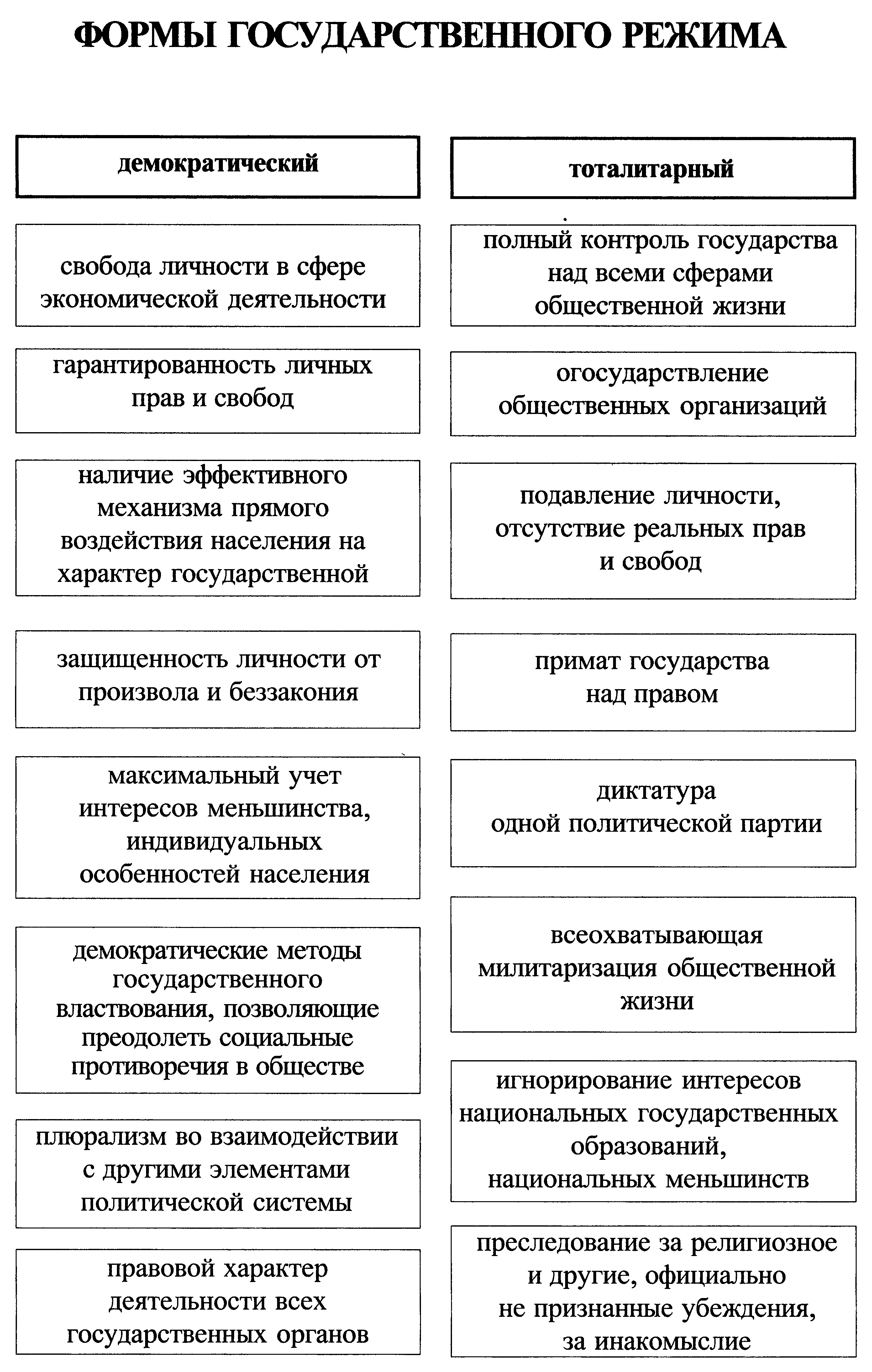 